ПРОТОКОЛ заседания конкурсной комиссииАКЦИОНЕРНОЕ ОБЩЕСТВО «ВАГОНРЕММАШ» (АО «ВРМ»)28 мая 2018г.								  № ВРМ – А - КК1Присутствовали:Повестка дня:     О подведении итогов аукциона на право заключения договоров аренды имущества находящегося в собственности АО «ВРМ», расположенного по адресу: г.Тамбов, ул. Мастерских, д.1.    Информация представлена начальником сектора заводского хозяйства Счастневой Н.В. 					Комиссия решила:Согласиться с выводами и предложениями экспертной группы (протокол от «28» мая 2018г. № ВРМ – А - ЭГ1)В связи с тем, что единственный претендент, ООО «Тамбовский Литейные Технологии», признан участником аукциона, в соответствии с п. 3.2.3 аукционной документации признать аукцион несостоявшимся и в соответствии с п. 3.2.5 аукционной документации, поручить сектору заводского хозяйства УС АО «ВРМ» в установленном порядке обеспечить заключение договора аренды имущества находящегося в собственности АО «ВРМ», расположенного по адресу: г.Тамбов, ул. Мастерских, д.1., с ООО «Тамбовский Литейные Технологии» с годовой арендной платой 26 625 628,80 (двадцать шесть миллионов шестьсот двадцать пять тысяч шестьсот двадцать восемь) рублей 80 копеек без НДС, в том числе НДС 4 061 536,60 (четыре миллиона шестьдесят одна тысяча пятьсот тридцать шесть рублей) 60 копеек, сроком на 10 (десять) лет	Решение принято единогласно.Председатель Конкурсной Комиссии									А.В. ПоповСогласовано:Члены Конкурсной комиссии: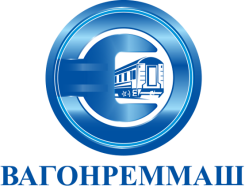 АКЦИОНЕРНОЕ ОБЩЕСТВО «ВАГОНРЕММАШ»105005, г. Москва, наб. Академика Туполева, дом 15, корпус 2тел. (499) 550-28-90, факс (499) 550-28-96, www.vagonremmash.ruПредседатель Конкурснойкомиссии	Члены Конкурсной комиссии:А.В. ПоповГлавный инженер							А.С. НовохатскийГлавный бухгалтер							С.Ю. ДосаеваГлавный специалистслужбы безопасностиЗаместитель начальника службы правого обеспечения и корпоративного управления						М.Ю. ПетрищевО.В. ЕфремкинаГлавный специалист технико-технологической службы					Л.М. ШемяковаЮ.П. СенатороваСекретарь Конкурснойкомиссии	СС.А. БеленковГлавный инженер							А.С. НовохатскийГлавный бухгалтер							С.Ю. ДосаеваГлавный специалистслужбы безопасности						М.Ю. Петрищев	Главный специалист технико-технологической службы					Л.М. ШемяковаГлавный специалист службыэкономического анализа, планированияи ценообразованияЮ.П. Сенаторова                           Заместитель начальника службы правого обеспечения и корпоративного управленияО.В. ЕфремкинаСекретарь Конкурснойкомиссии	С.А. Беленков